Drozhdyey Oleksandr ViktorovichExperience:Position applied for: BoatswainAdditional position applied for: ElectricianDate of birth: 10.06.1975 (age: 42)Citizenship: UkraineResidence permit in Ukraine: YesCountry of residence: UkraineCity of residence: OdessaPermanent address: Ilfa and Petrova 57/3 ap 28Contact Tel. No: +38 (050) 168-78-29E-Mail: ya.drojdei@mail.ruSkype: drojdeiU.S. visa: NoE.U. visa: NoUkrainian biometric international passport: Not specifiedDate available from: 10.01.2018English knowledge: ModerateMinimum salary: 2000 $ per monthPositionFrom / ToVessel nameVessel typeDWTMEBHPFlagShipownerCrewingBoatswain13.06.2016-14.01.2017ANITA NBulk Carrier56780mt9840kwMarshall IslandsANITA NAVIGATION INCStaff centrBoatswain01.09.2015-29.03.2016BOMAR OYSTERBulk Carrier56548mt8890kwLiberiaBOMAR G LLCAlka Crewing LTDBoatswain07.07.2014-06.06.2015SANTANAGeneral Cargo115703310kwLiberiaSantana Maritime LTDAlka Crewing LTD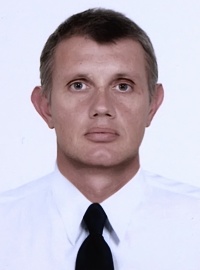 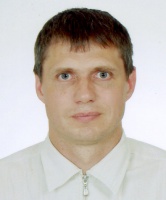 